ВАРИАНТ 1Задание 1. Язык: строение, нарисуйте схему расположения собственных мышц языкаЗадание 2. Мочеточник: топография, строение, функции.Задание 3.  Нарисовать срез среднего мозга, указать белое и серое вещество, функции Задание 4.  Провести полную иннервацию стенок полости носа (указать двигательную, чувствительную и парасимпатическую иннервацию), с обозначением непосредственных ветвей и крупных нервовЗадание 5.  Нарисовать проводящий путь бессознательной проприоцептивной чувствительности (передний). Используя русскую и латинскую терминологию указать его название, нейроны, подкорковые и корковые центрыЗадание 6.  Подписать мышцы промежности (определить пол), указать их функцию и иннервацию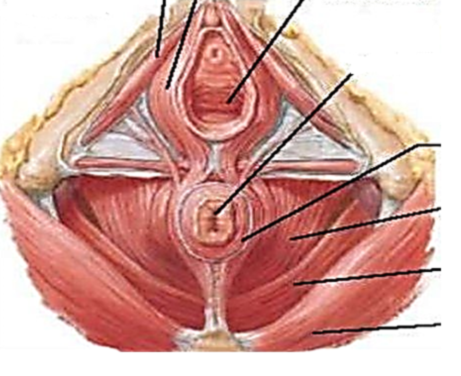 Задание 7.  Проиннервировать кожу плеча, на рисунке обозначить топографию нервов и подписать области иннервации.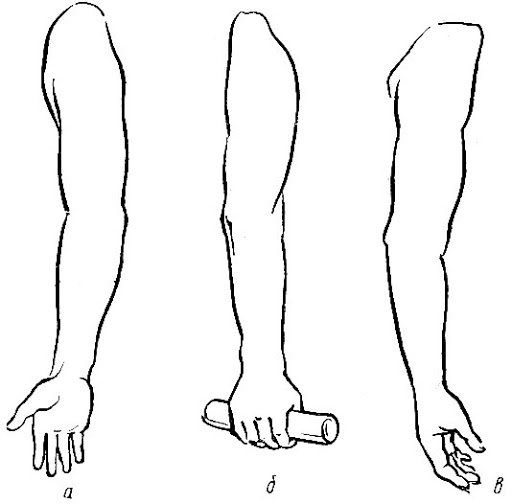 ВАРИАНТ 2Задание 1. Хрящи гортани и их соединения (сделать схематичное изображение).Задание 2. Матка: строение, топография, фукцииЗадание 3.  Нарисовать схему таламической области промежуточного мозга, указать белое и серое вещество, функции Задание 4.  Провести полную иннервацию языка (указать двигательную, чувствительную и парасимпатическую иннервацию), с обозначением непосредственных ветвей и крупных нервовЗадание 5.  Нарисовать проводящий путь сознательной проприоцептивной чувствительности. Используя русскую и латинскую терминологию указать его название, нейроны, подкорковые и корковые центрыЗадание 6.  Подписать мышцы кисти, указать их функцию и иннервацию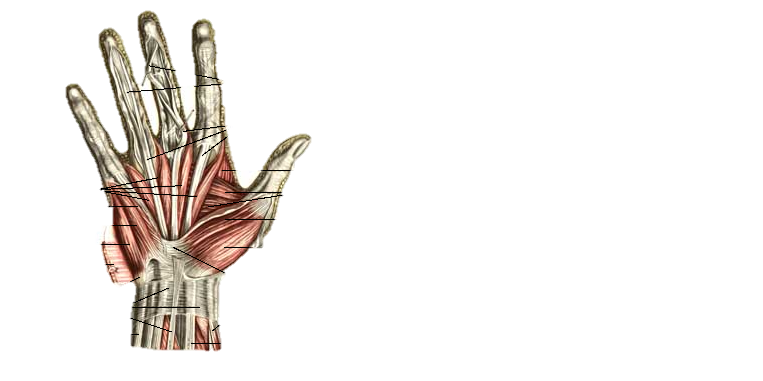 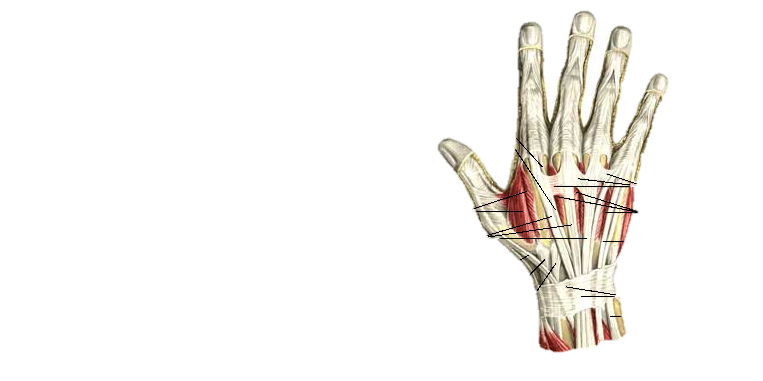 Задание 7.  Проиннервировать кожу бедра, на рисунке обозначить топографию нервов и подписать области иннервации.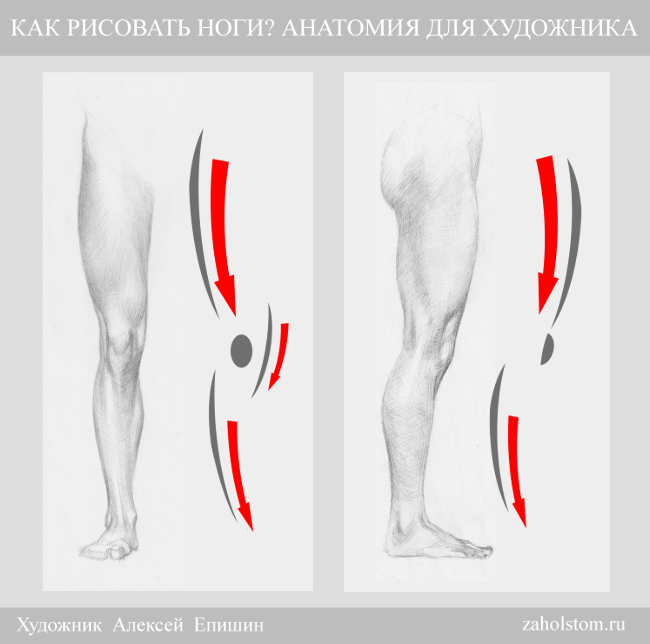 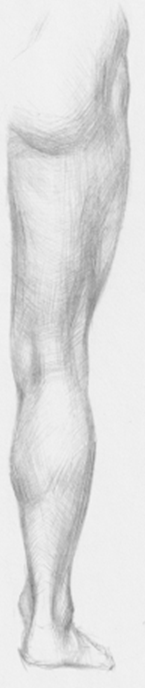 ВАРИАНТ 3Задание 1. Мышцы мягкого неба, точки фиксации, функции (нарисовать схематично).Задание 2. Маточная труба: строение, топография, фукцииЗадание 3.  Нарисовать схему мозжечка, указать белое и серое вещество, функции Задание 4.  Провести полную иннервацию глотки (указать двигательную, чувствительную и парасимпатическую иннервацию), с обозначением непосредственных ветвей и крупных нервовЗадание 5.  Нарисовать сознательный двигательный проводящий путь для мышц головы. Используя русскую и латинскую терминологию указать его название, нейроны, подкорковые и корковые центрыЗадание 6.  Подписать мышцы промежности (определить пол), указать их функцию и иннервацию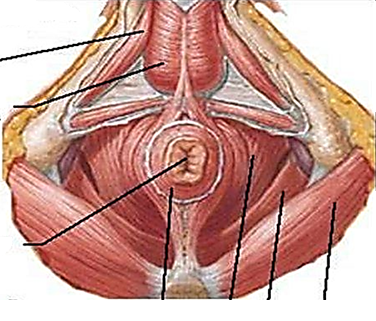 Задание 7.  Проиннервировать кожу кисти, на рисунке обозначить топографию нервов и подписать области иннервации.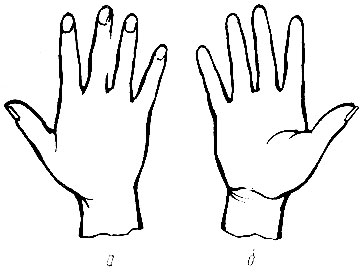 ВАРИАНТ 4Задание 1. Большие слюнные железы: топография, выводные протоки.Задание 2. Простата: строение, топография, фукцииЗадание 3.  Нарисовать схему продолговатого мозга, указать белое и серое вещество, функции Задание 4.  Провести полную иннервацию нижней стенки полости рта (указать двигательную, чувствительную и парасимпатическую иннервацию), с обозначением непосредственных ветвей и крупных нервовЗадание 5.  Нарисовать проводящий путь бессознательной проприоцептивной чувствительности (задний). Используя русскую и латинскую терминологию указать его название, нейроны, подкорковые и корковые центрыЗадание 6.  Подписать мышцы бедра, указать их функцию и иннервацию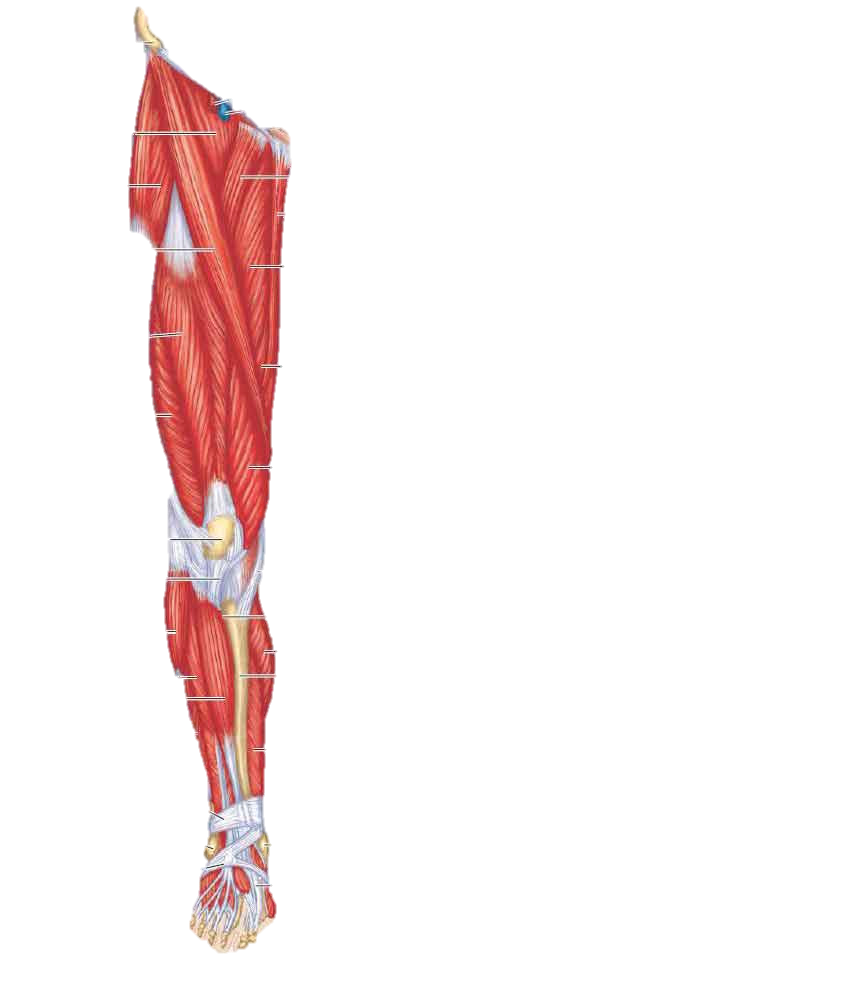 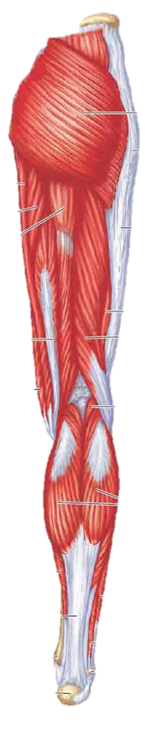 Задание 7.  Проиннервировать кожу шеи, на рисунке обозначить топографию нервов и подписать области иннервации.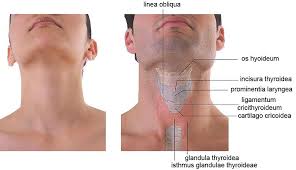 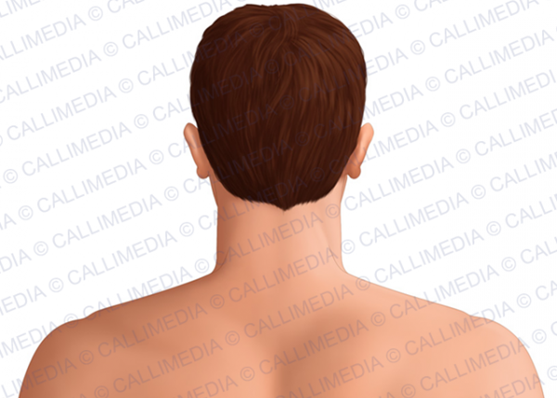 ВАРИАНТ 5Задание 1. Глотка: особенности строения в каждом отделе, мышцы глотки (изобразить схематично).Задание 2. Мочевой пузырь: строение, топография, фукцииЗадание 3.  Нарисовать схему моста, указать белое и серое вещество, функции Задание 4.  Провести полную иннервацию содержимого глазницы (указать двигательную, чувствительную и парасимпатическую иннервацию), с обозначением непосредственных ветвей и крупных нервовЗадание 5.  Нарисовать сознательный двигательный проводящий путь для мышц туловища (передний). Используя русскую и латинскую терминологию указать его название, нейроны, подкорковые и корковые центрыЗадание 6.  Подписать мышцы предплечья, указать их функцию и иннервацию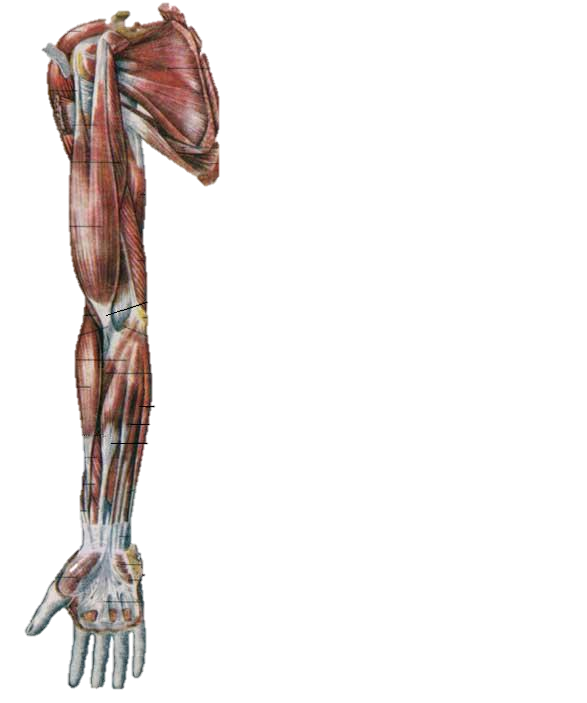 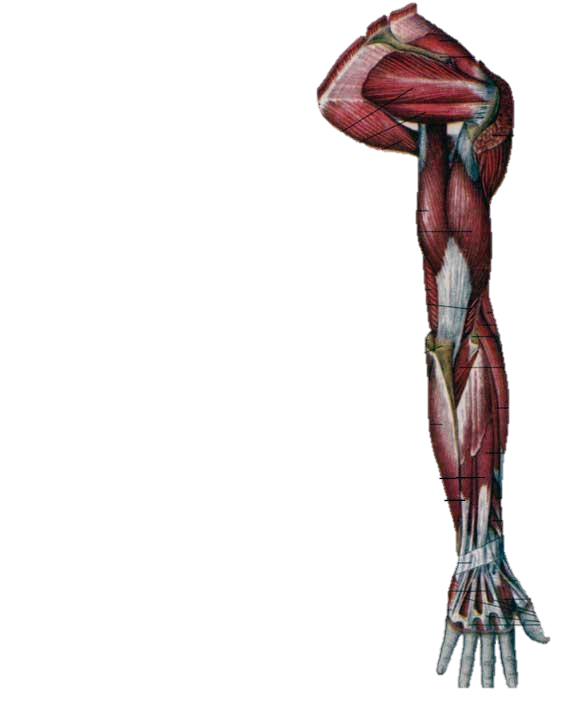 Задание 7.  Проиннервировать кожу стопы, на рисунке обозначить топографию нервов и подписать области иннервации.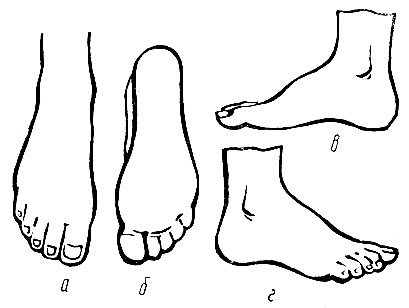 ВАРИАНТ 6Задание 1. Пищевод: строение, топография, функцииЗадание 2. Пути выведения семени (изоразить схематично)Задание 3.  Нарисовать схему расположения базальных ядер, подписать образования и их функции Задание 4.  Провести полную иннервацию неба (указать двигательную, чувствительную и парасимпатическую иннервацию), с обозначением непосредственных ветвей и крупных нервовЗадание 5.  Нарисовать проводящий путь осязательной чувствительности. Используя русскую и латинскую терминологию указать его название, нейроны, подкорковые и корковые центрыЗадание 6.  Подписать мышцы стопы, указать их функцию и иннервацию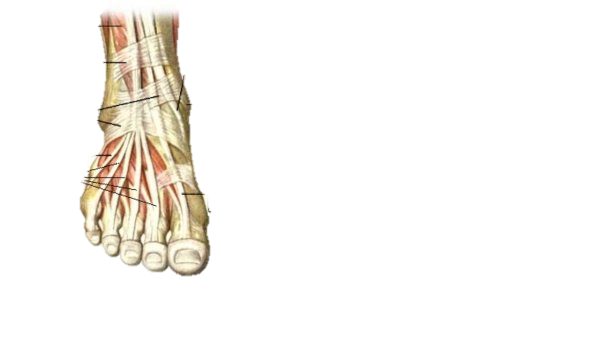 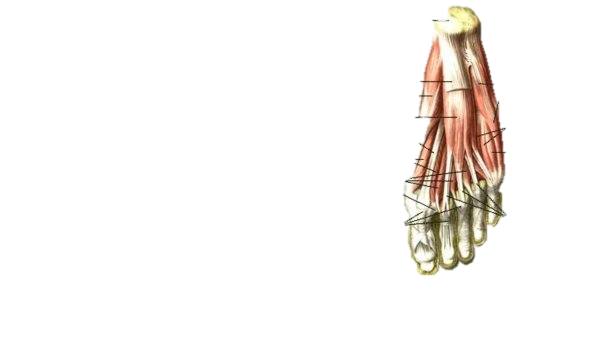 Задание 7.  Проиннервировать кожу плеча, на рисунке обозначить топографию нервов и подписать области иннервации.ВАРИАНТ 7Задание 1. Желудок: строение, топография, функции.Задание 2. Мышцы и фасции мочеполовой диафрагмы, отличия мужской от женской (изобразить схематично).Задание 3.  Нарисовать схему третьего желудочка, подписать стенки и сообщенияЗадание 4.  Провести полную иннервацию латеральной стенки полости рта (указать двигательную, чувствительную и парасимпатическую иннервацию), с обозначением непосредственных ветвей и крупных нервовЗадание 5.  Нарисовать сознательный двигательный проводящий путь для мышц туловища (латеральный). Используя русскую и латинскую терминологию указать его название, нейроны, подкорковые и корковые центрыЗадание 6.  Подписать мышцы плечевого пояса, указать их функцию и иннервацию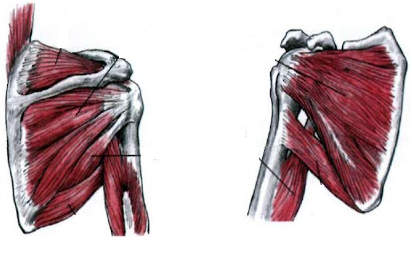 Задание 7.  Проиннервировать кожу голени, на рисунке обозначить топографию нервов и подписать области иннервации.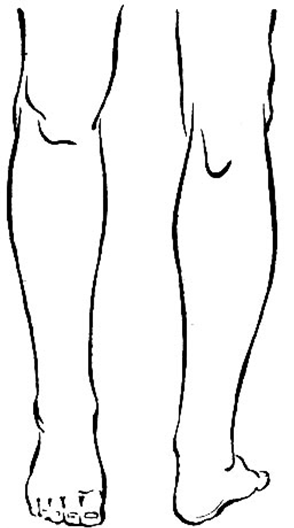 ВАРИАНТ 8Задание 1. Двенадцатиперстная кишка: строение, топография, функции.Задание 2. Неврогенная группа желез внутренней секреции, их топография, вырабатываемые гормоны и их эффекты (представить в виде граф-логической структуры)Задание 3. Нарисовать схему четвертого желудочка, подписать стенки и сообщенияЗадание 4.  Провести полную иннервацию среднего уха (указать двигательную, чувствительную и парасимпатическую иннервацию), с обозначением непосредственных ветвей и крупных нервовЗадание 5.  Нарисовать проводящий путь температурной чувствительности. Используя русскую и латинскую терминологию указать его название, нейроны, подкорковые и корковые центрыЗадание 6.  Подписать мышцы плеча, указать их функцию и иннервациюЗадание 7.  Проиннервировать кожу передней, боковой и задней стенки брюшной полости, на рисунке обозначить топографию нервов и подписать области иннервации.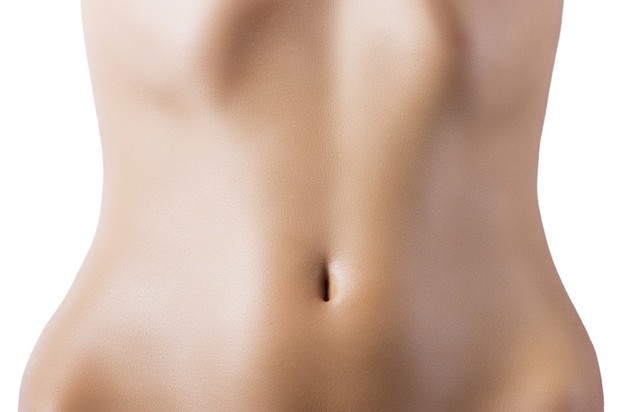 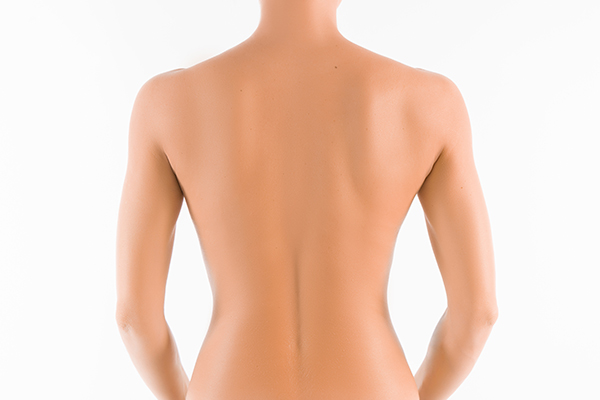 ВАРИАНТ 9Задание 1. Прямая кишка: строение, топография, функции.Задание 2. Бранхиогенная группа желез внутренней секреции, их топография, вырабатываемые гормоны и их эффекты (представить в виде граф-логической структуры)Задание 3. Нарисовать схему боковых желудочков, подписать стенки и сообщенияЗадание 4.  Провести полную иннервацию крупных слюнных желез (указать чувствительную и парасимпатическую иннервацию), с обозначением непосредственных ветвей и крупных нервовЗадание 5.  Нарисовать проводящий путь зрительного анализатора. Указать и подписать рецепторы, подкорковые и корковые центрыЗадание 6.  Подписать мышцы живота, указать их функцию и иннервацию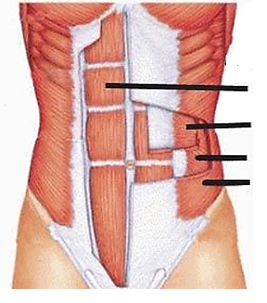 Задание 7.  Проиннервировать кожу голени, на рисунке обозначить топографию нервов и подписать области иннервации.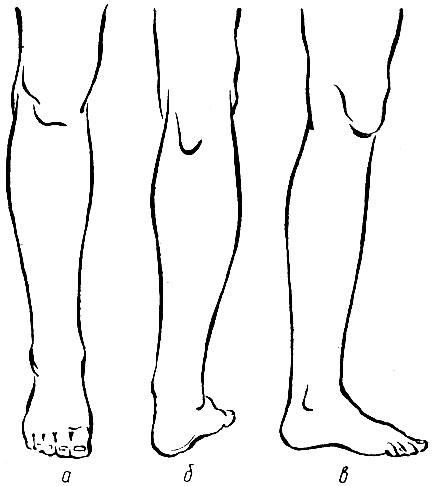 ВАРИАНТ 10Задание 1. Тощая кишка: строение, топография, функции.Задание 2. Органы иммунной системы, их классификация,  топография, функции (представить в виде граф-логической структуры)Задание 3. Оболочки головного и спинного мозга: строение, функции, анатомические особенностиЗадание 4.  Провести полную иннервацию языка (указать двигательную, чувствительную и парасимпатическую иннервацию), с обозначением непосредственных ветвей и крупных нервовЗадание 5.  Нарисовать проводящий путь слухового анализатора. Указать и подписать рецепторы, подкорковые и корковые центрыЗадание 6.  Подписать мышцы голени, указать их функцию и иннервацию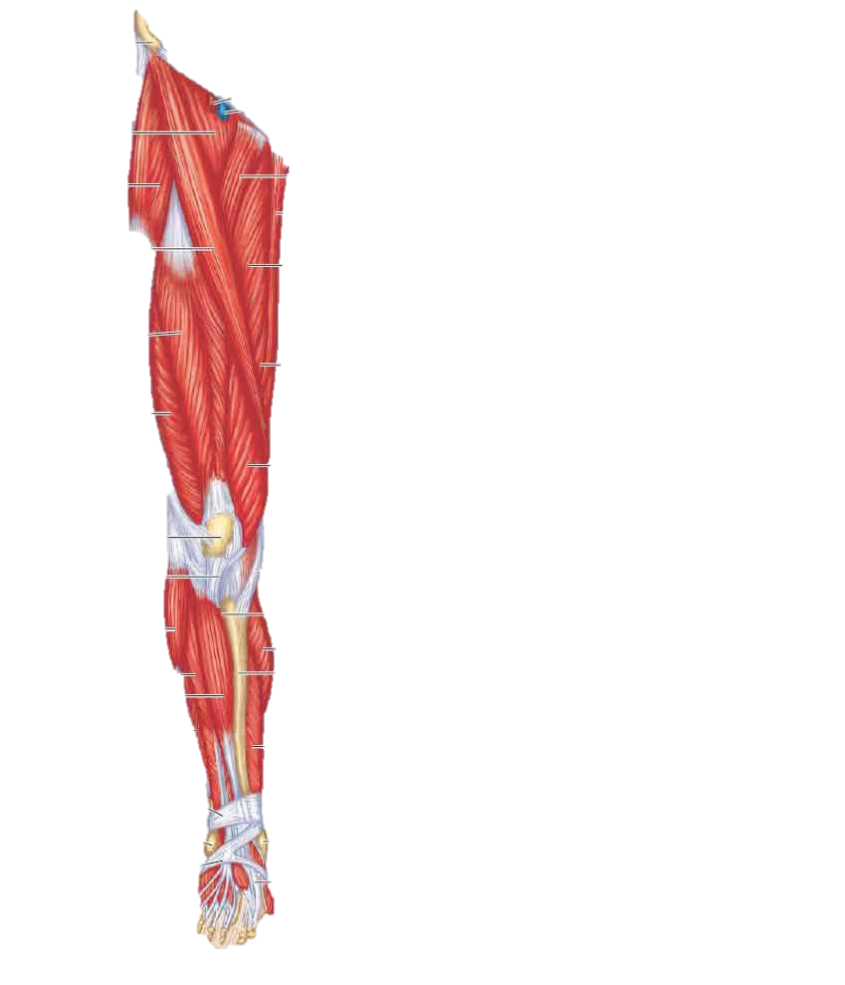 Задание 7.  Проиннервировать кожу шеи, на рисунке обозначить топографию нервов и подписать области иннервации.ВАРИАНТ 11Задание 1. Печень: топография, строение, функции.Задание 2. Оболочки яичка (изобразить схематично), определить соответствие со слоями передней брюшной стенкиЗадание 3. Нарисуйте сегмент спинного мозга: обозначьте анатомические образования и укажите ядраЗадание 4.  Провести полную иннервацию содержимого глазницы (указать двигательную, чувствительную и парасимпатическую иннервацию), с обозначением непосредственных ветвей и крупных нервовЗадание 5.  Нарисовать проводящий путь обонятельного анализатора. Указать и подписать рецепторы, подкорковые и корковые центрыЗадание 6.  Подписать мышцы кисти, указать их функцию и иннервациюЗадание 7.  Проиннервировать кожу передней, боковой и задней стенки брюшной полости, на рисунке обозначить топографию нервов и подписать области иннервации.ВАРИАНТ 12Задание 1. Полость рта: отделы, стенки, строение, функцииЗадание 2. Пути выведения мочи. Форникальный аппарат почки (нарисовать схему, описать принцип работы).Задание 3. Ретикулярная формация: понятие, функции, анатомические образования к ней относящиесяЗадание 4.  Провести полную иннервацию стенок полости носа (указать двигательную, чувствительную и парасимпатическую иннервацию), с обозначением непосредственных ветвей и крупных нервовЗадание 5.  Нарисовать проводящий путь вкусового анализатора. Указать и подписать рецепторы, подкорковые и корковые центрыЗадание 6.  Подписать мышцы шеи, указать их функцию и иннервацию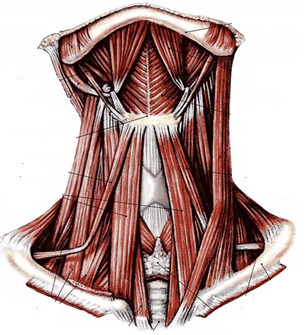 Задание 7.  Проиннервировать кожу кисти, на рисунке обозначить топографию нервов и подписать области иннервации.ВАРИАНТ 13Задание 1. Сигмовидно-ободочная кишка: топография, строение, функцияЗадание 2. Топография почек (изобразить схематично).Задание 3. Экстрапирамидная система: понятие, функции, анатомические образования к ней относящиесяЗадание 4.  Провести полную иннервацию неба (указать двигательную, чувствительную и парасимпатическую иннервацию), с обозначением непосредственных ветвей и крупных нервовЗадание 5.  Нарисовать проводящий путь стато-кинетического анализатора. Указать и подписать рецепторы, подкорковые и корковые центрыЗадание 6.  Подписать мышцы тазового пояса, указать их функцию и иннервацию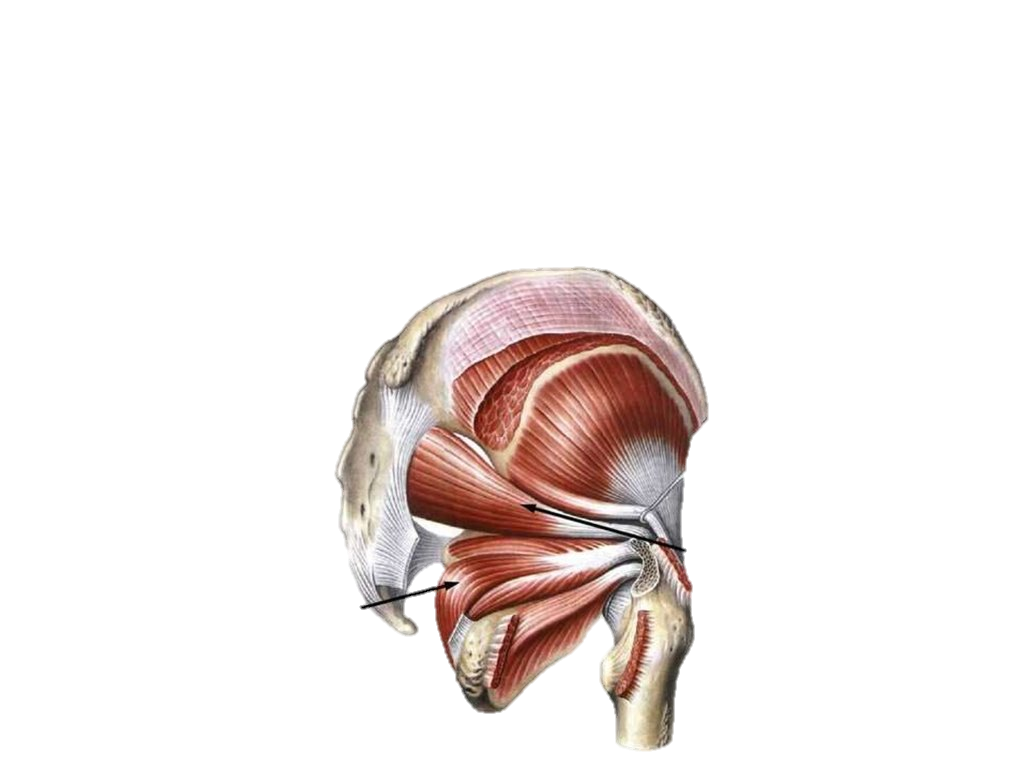 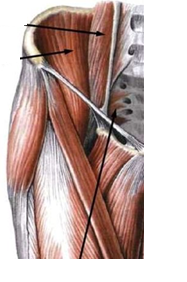 Задание 7.  Проиннервировать кожу предплеплечья, на рисунке обозначить топографию нервов и подписать области иннервации.